Аналитическая справка по итогам мониторинга качества образования детского сада № 54 «Белоснежка» – филиала АН ДОО «Алмазик»за 2020-2021 учебный год РС (Я)г. Мирный     2022 г.СОДЕРЖАНИЕПояснительная записка: сроки мониторинга; основания для проведения мониторинга оценки качества образования цель и задачи мониторинга качества образованияпринципы мониторингаРезультаты оценки качества образования по направлениям: Повышение качества образовательных программ дошкольного образования (анализ состояния, вывод)Характеристика групп: возрастные границы; гендерный состав воспитанников; социальное положение.Повышение качества содержания образовательной деятельности в дошкольных образовательных организациях: социально-коммуникативное развитие, познавательное развитие, речевое развитие, художественно-эстетическое развитие, физическое развитие.Анализ адаптации: прогноз адаптации; течение адаптации. Результативность освоения детьми ООП ДОПо разделам программы.Эффективность освоения ООП ДО.Готовность детей к школьному обучению.Психологическая готовность.Сведения о выпускниках детского сада за 3 года.Достижения воспитанников.Повышение качества образовательных условий в дошкольных образовательных организациях: кадровые условия, развивающая предметно-пространственная среда, психолого-педагогические условия.Кадровое обеспечение: укомплектованность; педагогический стаж работы; средний педагогический стаж; средний возраст педагогов; уровень образования педагогов; уровень квалификации педагогов; уровень профессиональной переподготовки и повышения квалификации; распространение опыта работы.Развивающая среда детского сада, указывать только то, что сделано в течение учебного года.Оценка качества психолого-педагогических условий реализации дошкольного образования (итоговая таблица по шкалам ECERS). Информационно-методическое обеспечение образовательного процесса.Взаимодействие с семьей: участие семьи в образовательной деятельности, удовлетворенность семьи образовательными услугами, индивидуальная поддержка развития детей в семье (анализ состояния, вывод)Результативность работы с родителями: социальный статус родителей; удовлетворенность родителей работой детского сада; % участия родителей в мероприятиях детского сада (согласно анкетированию и опросу).Обеспечение здоровья, безопасности и качеству услуг по присмотру и уходу (анализ состояния, вывод).Динамика здоровья воспитанников:Число пропусков на одного ребенка по болезни.Индекс здоровья.% посещаемости.Распределение воспитанников по группам здоровья.Анализ заболеваний по итогам осмотра узких специалистов, краткий вывод. Повышение качества управления в дошкольных образовательных организациях (анализ состояния, вывод).Анализ проблем, перспективы и планы развития на следующий учебный год.Пояснительная записка Сроки мониторинга. Аналитическая справка по итогам мониторинга качества образования детского сада № 54 «Белоснежка» – филиала АН ДОО «Алмазик» за 2021-2022 учебный год. Основания для проведения мониторинга оценки качества образования.В детском саду № 54 «Белоснежка» – филиале АН ДОО «Алмазик» организована и функционирует внутренняя система оценки качества образования (далее - ВСОКО), разработанная в соответствии с действующими правовыми и нормативными документами системы образования:Федеральным законом от 29.12.2012 г. № 273-ФЗ «Об образовании в Российской Федерации»;Приказом Министерства образования и науки Российской Федерации от 17 октября 2013 г. N 1155 г.  «Об утверждении федерального государственного образовательного стандарта дошкольного образования»;Приказом Министерства образования и науки Российской Федерации № 462 от 14.06.2013 г. «Об утверждении порядка проведении самообследования в образовательной организации»;Приказом Министерства образования и науки Российской Федерации от 10.12.2013 г.  № 1324 «Об утверждении показателей деятельности образовательной организации, подлежащей самообследованию»;Действующими санитарными нормами и требованиями;Уставом АН ДОО «Алмазик»;Положением о детском саде №54 «Белоснежка» – филиале АН ДОО «Алмазик»;Положением о внутренней системе оценки качества образования в детском саду №54 «Белоснежка» – филиале АН ДОО «Алмазик»;Приказом исполнительного директора АН ДОО «Алмазик» от 16.05.2022 г. № 133 «Об утверждении Положения о внутренней системе оценки качества образования в АН ДОО «Алмазик», Типового Положения о внутренней системе оценки качества образования в детском саду – филиале АН ДОО «Алмазик».Основанием для проведения мониторинга оценки качества образования является соблюдение требований действующего законодательства в части, регулирующей компетенцию образовательной организации, в соответствии с п. 13 ч. 3 ст. 28 Федерального закона от 29.12.2012 № 273-ФЗ «Об образовании в Российской Федерации», Положением о внутренней оценке качества образования детского сада № 54 «Белоснежка», приказа исполнительного директора АН ДОО «Алмазик» от 23.06.2021 г. № 175  «О проведении мониторинга качества дошкольного образования». Цель и задачи мониторинга качества образованияЦель: получение и распространение достоверной информации о состоянии и результатах образовательной деятельности, о степени соответствия ФГОС ДО, тенденциях изменения качества образования и причинах, влияющих на его уровень, для формирования основы принятия управленческих решений администрацией для дальнейшего развития образовательной организации.Задачи: формирование единого подхода к оценке качества образования в образовательной организации (критериев качества образования и подходов к его измерению, разработка единой информационно-технологической базы системы оценки качества образования);получение объективной информации о качестве образовательного процесса в образовательной организации;определение принципов и подходов мониторинга;определение степени соответствия условий реализации ООП ДО требований          ФГОС ДО;  анализ состояния качества образования в АН ДОО «Алмазик» для принятия обоснованных, своевременных и эффективных управленческих решений, направленных на повышение качества дошкольного образования;выявление проблемных зон в управлении качеством дошкольного образования для последующей организации деятельности по их совершенствованию;определение сильных и слабых сторон организации с точки зрения показателей качества;информационное и аналитическое обеспечение мониторинга образовательной организации;осуществление самообследования состояния, развития и эффективности деятельности АН ДОО «Алмазик»; обеспечение доступности качественного образования;повышение уровня информированности потребителей образовательных услуг при принятии решений, связанных с организацией образовательной деятельности;содействие повышению квалификации и развитию профессиональных компетенций педагогов, принимающих участие в процедурах оценки качества образования;определение рейтинга детских садов АН ДОО «Алмазик».Результаты оценки качества образования по направлениям Повышение качества образовательных программ дошкольного образования ООП ДО:Образовательная деятельность в детском саду организована в соответствии с Федеральным законом от 29.12.2012 № 273-ФЗ «Об образовании в Российской Федерации», ФГОС дошкольного образования, действующими санитарными нормами и требованиями; в соответствии с разработанной коллективом детского сада основной образовательной программой для групп общеразвивающей направленности. ООП является комплексом учебно-методической документации, на основании которой детский сад организует и реализует образовательную деятельность с воспитанниками с 1 года до 8 лет с учетом их индивидуальных способностей и возможностей.  Программа направлена на решение задач стандарта, на создание условий развития ребенка, создание образовательной среды. Реализация программы осуществляется в очной форме на государственном языке Российской Федерации	- русском, а также гарантируется выбор языка образования или иностранного языка, в пределах возможностей, предоставляемых детским садом.Образовательная деятельность в детском саду проводится в соответствии с Основными образовательными программами детского сада и парциальными программами.ООП направлена на создание развивающей предметно-пространственной среды для детей раннего и дошкольного возраста, открывающее возможности для  позитивную социализации, на развитие индивидуализации на основе сотрудничества на основе сотрудничества с взрослыми и сверстниками условий развития дошкольников, открывающих возможности для позитивной социализации ребёнка, его всестороннего личностного развития, развития инициативы и творческих способностей на основе сотрудничества со взрослыми и сверстниками в соответствующих дошкольному возрасту видам деятельности: игровой, коммуникативной, трудовой, познавательно-исследовательской, продуктивной, музыкально-художественной, чтения.В программе отражены содержание воспитания и обучения воспитанников, особенности организации образовательной деятельности в зависимости от возраста детей и их образовательного маршрута общеразвивающей направленности групп. А также участие родителей в реализации ООП.Рабочая программа воспитания (РПВ) детского сада № 54 «Белоснежка» и Календарный план воспитательной работы являются компонентом ООП детского сада, определяют содержание и организацию воспитательной работы в детском саду.С полным текстом ООП детского сада и краткой презентацией, родители (законные представители) воспитанников, могут ознакомится на официальном сайте АН ДОО «Алмазик»: www.almazik.org, в информационном центре для родителей на 3 этаже, в приемных всех возрастных групп, а также в кабинете заведующего детским садом и в кабинете старшего воспитателя.В целях обсуждения и разработки программы, распоряжением заведующего детским садом была создана творческая группа в составе опытных педагогов. Педагоги участвуют в профессиональном обсуждении проекта ООП ДО, в разработке системы целей и показателей качества образовательной деятельности, в совершенствовании ООП ДО. 	ООП детского сада реализуется и непрерывно совершенствуется с опорой на результаты ВСОКО и учета мнений родителей (законных представителей).Родители воспитанников информированы о реализуемой детским садом основной образовательной программе, они являются полноправными партнерами в реализации ООП ДО и являются активными участниками всех совместных мероприятий.Ежемесячно, администрацией детского сада проводится анализ выполнения плана детодней и заболеваемости детей. Результаты анализа и возможные причины заболеваний обсуждаются на административных совещаниях при заведующем, на педагогических советах, родительских собраниях; принимаются меры по устранению выявленных причин непосещения. Выполнение плана посещаемости в 2021-2022 учебном году составило 99,6 %.  Причиной непосещения воспитанниками детского сада в период с сентября по декабрь 2021 года послужили случаи заболевания коронавирусной инфекцией.В детском саду создана система дополнительных платных услуг, которая работает и развивается. Предоставляемые детским садом платные услуги востребованы родителями и детьми. Прослеживается положительная динамика роста количества детей, получающих дополнительные платные образовательные услуги. В 2020 -2021 учебном году организованы дополнительные платные образовательные услуги по направлениям:Вывод: Реализуемая ООП детского сада соответствует требованиям ФГОС ДО и созданы все соответствующие условия для ее реализации.Нормативно-правовое обеспечение реализации ООП ДО соответствует требованиям действующего законодательства, иным нормативно-правовым актам (Устав, локальные акты, лицензия на право осуществления образовательной деятельности, документы, обеспечивающие процесс управления реализацией ООП ДО и др.). Прослеживается положительная динамика роста количества детей, получающих дополнительные платные образовательные услуги.2.1.1 Характеристика групп:   В детском саду укомплектовано 6 групп общеразвивающей направленности, при численности 148 детей, согласно нормам, СанПиН 2.4.1.3049-13.Характеристика семей по составуХарактеристика семей по количеству детейВывод: Воспитательная работа строится с учетом индивидуальных особенностей детей, с использованием разнообразных форм и методов, в тесной взаимосвязи воспитателей, специалистов и родителей.  Детям из неполных семей уделяется большее внимание в первые месяцы после зачисления в детский сад. Повышение качества содержания образовательной деятельности дошкольных образовательных организаций: социально-коммуникативное развитие, познавательное развитие, речевое развитие, художественно-эстетическое развитие, физическое развитие.Программа реализуется в совместной деятельности взрослого и детей, и самостоятельной деятельности детей не только в рамках образовательной деятельности, но и при проведении режимных моментов в соответствии со спецификой дошкольного образования; построение образовательного процесса происходит на адекватных возрасту формах работы с детьми (ведущая – игра). Вместо специально организованных формальных занятий педагоги решают задачи развития (воспитания и обучения) в ходе совместной с детьми игровой, коммуникативной, трудовой, познавательно-исследовательской, продуктивной, музыкально-художественной деятельности, в ходе режимных моментов; во время самостоятельной деятельности детей; во взаимодействии с семьями воспитанников. Педагоги детского сада реализуют ОПП детского сада по комплексно-тематическому планированию, которые имеют свое отражение во всех развивающих центрах.Образовательный процесс включает в себя: Образовательную деятельность, осуществляемую в процессе организации различных видов детской деятельности (игровой, коммуникативной, трудовой, познавательно-исследовательской, конструирования, восприятия художественной литературы и фольклора, музыкальной, изобразительной, двигательной); Образовательную деятельность, осуществляемую в ходе режимных моментов; самостоятельную деятельность детей; индивидуальную работу с детьми; взаимодействие с семьями воспитанников. Построение образовательного процесса основываются на адекватных возрасту формах работы с детьми. В основу организации образовательного процесса положен комплексно- тематический принцип планирования. В образовательном процессе педагогами используются следующие образовательные технологии: здоровьесберегающие технологии, игровые, проектные, проблемный методы, информационно-коммуникативные технологии.Реализация основной образовательной программы основывается на нескольких составляющих: организованная образовательная деятельность, осуществляемая в процессе организации различных видов деятельности (игровой, коммуникативной, музыкально-художественной, чтения); образовательная деятельность, осуществляемая в ходе организации режимных моментов, самостоятельная деятельность детей, взаимодействие с законными представителями воспитанников). Диагностическое обследование воспитанников детского сада начиная с раннего возраста проводится два раза в год: сентябрь, май. Педагоги используют методы: наблюдение, анализ продуктов детской деятельности, игры и упражнения, специальные педагогические пробы.Согласно Положению о мониторинге, диагностика осуществляется по 5 образовательным областям: Социально-коммуникативное развитие (труд, безопасность, игра, нравственное воспитание).Познавательное развитие (ФЭМП, окружающий мир, экология, патриотическое воспитание, сенсорное воспитание).Речевое развитие (развитие речи, чтение художественной литературы).Художественно – эстетическое развитие (конструирование, изобразительная деятельность, музыкальное воспитание).Физическое развитие (здоровье, физическая культура).Индивидуальный учёт результатов освоения воспитанниками ООП или АОП осуществляется для каждого воспитанника детского сада и отражается в индивидуальной карте развития воспитанника. Карта индивидуального развития дошкольника позволяет отследить развитие ребенка и выявить проблемные точки в образовательном процессе, требующие участия взрослого, осуществить преемственность между дошкольным и начальным общим образованием и способствовать поддержке у родителей позитивного отношения к исполнению своих обязанностей, как участников образовательного процесса в условиях реализации Федерального закона от 29 декабря 2012 г. № 273-ФЗ «Об образовании в Российской Федерации» и ФГОС ДО. Данные результаты используются педагогами для оптимизации работы: планирование индивидуальной и коррекционной работы по выявленным проблемам.2.2.1 Анализ адаптацииВ детском саду проводится комплексная работа по адаптации детей раннего возраста с учетом предварительного прогноза адаптации.Результат адаптации определяется по ее длительности и количеству показателей, имеющих отклонение от возрастных норм. Процесс адаптации детей раннего и младшего возраста к условиям детского сада в 2021 -2022 учебном году прошел в основном в легкой степени. Гибкий режим и подход педагогов к личностным особенностям каждого ребенка, послужили созданию эмоционально - благоприятной атмосферы в группе и внутреннему комфорту. Этому способствовала совместная работа всех участников образовательного процесса и проведённые мероприятия:систематическое консультирование родителей и педагогов;распространение информации по адаптации: памятки, листовки, стендовая информация;прием детей в группу осуществлялся по индивидуальному графику, с постепенным увеличением времени пребывания ребенка в детском саду - с 2 часов до перехода на полный день;учёт индивидуальных особенностей детей;организация игровой деятельности, которая способствовала формированию у детей уверенности в самих себе и своих возможностях и закладывала основы доверительного отношения детей к взрослым, формируя доверие и привязанность к воспитателю, а также основы доброжелательного отношения детей друг к другу.2.2.2 Результативность освоения ООП ДО Освоения ООП детского сада по разделам в 2021 -2022 учебном годуВывод: Основная образовательная программа освоена на 100%.  Наблюдается высокая степень сформированности компетентностей у дошкольников в освоении всех образовательных областей. Один воспитанник имеет проблемы в освоении образовательной области «Речевое развитие». Эффективность освоения ООП детского садаВывод: Образовательная деятельность в детском саду осуществляется по комплексно-тематическому планированию, обеспечивая единство воспитательных, развивающих и образовательных целей и задач.Качество освоения ООП детского сада за 2019-2022 учебные годы имеет стабильную положительную динамику благодаря созданным условиям для образования воспитанников с учетом их индивидуальных особенностей и активному применению интерактивных технологий. Готовность детей к школьному обучениюВывод: Высокие показатели подготовленности выпускников подготовительной группы детского сада к обучению в школе - это результат работы педагогов и родителей, успешная работа педагогов по   формированию родительской компетентности, роста их образовательного уровня в свете решения задач по подготовке детей к школе.Психологическая готовность к обучению в школе Вывод: Результаты диагностики говорят о положительной динамике в развитии познавательных процессов детей подготовительной группы, а также о динамике в мотивационной и личностной готовности к обучению в школе. Для достижения положительной динамики способствовали: систематические коррекционно-развивающие занятия с детьми, имеющими низкий уровень развития, направленные на предупреждение школьной дезадаптации Н.Ю. Куражевой «Приключения бедующих первоклассников»;совместная работа всех участников образовательных отношений;высокая посещаемость детей коррекционно-развивающих занятий;вовлеченность родителей (законных представителей) в коррекционно-развивающий процесс.Сведения о выпускниках детского сада за три годаВывод: исходя из результатов данной таблицы, заметно прослеживается позитивная динамика успеваемости выпускников детского сада в школе. В течение 3 лет отсутствует низкий уровень успеваемости.Анализ участия воспитанников в конкурсных мероприятияхВывод: Воспитанники детского сада принимали участие в международных, российских интеллектуальных, творческих конкурсах, викторинах и олимпиадах, добивались успешных результатов. В 2021 -2022 учебном году увеличилось количество участников в Международных и Всероссийских конкурсах, наибольший интерес у воспитанников вызывали направления творческие и оздоровительные.   2.3. Повышение качества образовательных условий дошкольных образовательных организаций: кадровые условия, развивающая предметно-пространственная среда, психолого-педагогические условия2.3.1 Кадровые условия.Реализация основной образовательной программы детского сада обеспечивается руководящими, педагогическими, учебно-вспомогательными работниками детского сада.Должностной состав и количество работников, необходимых для реализации и обеспечения реализации ООП детского сада, определяются ее целями и задачами, возрастными особенностями детей. Необходимым условием качественной реализации ООП детского сада является ее непрерывное сопровождение педагогическими и учебно – вспомогательными работниками в течение всего времени ее реализации в детском саду. Детский сад укомплектован кадрами согласно штатному расписанию на 100%. Педагогический состав - 15 педагогов, из них: 10 воспитателей, старший воспитатель, музыкальный руководитель, инструктор по физической культуре, инструктор по плаванию, педагог-психолог.Имеющийся должностной состав педагогических работников соответствует содержанию ООП ДО и обеспечивает высокий уровень реализации ООП детского сада.Педагогический стаж работы:Средний педагогический стаж – 16 лет.Средний возраст педагогов – 42 года.Профессиональный уровень педагогических работников:Уровень квалификации педагогических работниковРаспространение опыта работы педагогамиРезультативное участие педагогических работников в профессиональных конкурсахУчастие педагогов в профессиональных сообществах.В детских садах АН ДОО организована работа методических объединений для специалистов. Руководителем методического объединения инструкторов по ФК и плаванию, является инструктор по ФК детского сада № 54 «Белоснежка».Вывод: Достигнут достаточно высокий образовательный и квалификационный уровень педагогов.  Все педагогические работники имеют высшее или средне-специальное педагогическое образование. Педагоги постоянно повышают свою квалификацию за счёт прохождения аттестации и обучения на курсах повышения квалификации: 6 педагогов обучались на курсах повышения квалификации. Педагоги постоянно изучают и используют в своей профессиональной деятельности современные образовательные технологии, включая информационные, а также цифровые образовательные ресурсы, современные педагогические технологии продуктивного, дифференцированного, развивающего обучения, занимаются самообразованием.2.3.2 Развивающая предметно пространственная среда детского сада:Образовательное пространство детского сада организовано согласно требованиям ФГОС ДО, обеспечивающее условия для развития творческих, познавательных, эстетических возможностей дошкольников и формирования их активной самостоятельной деятельности. Развивающая предметно пространственная среда детского сада ежегодно пополняется и расширяется, в 221-2022 году для занятий воспитанников детским фитнесом в физкультурном зале установлены гимнастические станки и безопасные зеркала. В течение года обновилось содержание сюжетно-ролевых игр игрушками согласно возрастных особенностей детей.   В коррекционный кабинет для занятий с психологом и логопедом приобретены интерактивная песочница PRO- VDH PLUS и ПАК «Колибри», диагностический портфель психолога.На прогулочных участках детского сада установлены 2 новые скамейки и малые архитектурные формы: двигательный комплекс «Лабиринт», горка «Машина»Оснащение развивающей предметно-пространственной среды в детском саду укомплектовано согласно требованиям ФГОС ДО, на 88,7 %Оценка качества психолого-педагогических условий реализации дошкольного образования 2.3.4 Информационно-методическое обеспечение образовательного процессаМетодический кабинет оснащен: учебно-методическими комплектами по основным направлениям развития и образования дошкольников, наглядно-дидактическими пособиями по всем образовательным областям; имеется комплексная образовательная программа для детей раннего возраста «Первые шаги» под редакцией Е.О. Смирновой, Л.Н. Галигузовой, С.Ю. Мещеряковой, 2019 г.; примерная основная образовательная программа дошкольного образования «Мозаика» под редакцией В.Ю. Белькович, Н.В. Гребенкиной, И.А. Кильдышевой, 2018 г. и УМК к программам, выпущенные изданием на данный момент;  для подготовки педагогических мероприятий и самообразования воспитателей и специалистов доступна необходимая современная оргтехника, интернет и Электронная библиотека АН ДОО «Алмазик». Полнота методического обеспечения ООП детского сада составляет 85%; укомплектованность печатными и электронными информационными- образовательными ресурсами -78%.В детском саду имеется фонд детской художественной и познавательной литературы во всех возрастных группах и методическом кабинете, подписные издания для дошкольного образования, электронные образовательные ресурсы – медиатека оздоровительного, развивающего, коррекционного направленияДля развития интеллектуальных способностей и творческого мышления у воспитанников в наличии имеются технические средства обучения: проекторы и интерактивное оборудование в группах, в физкультурном и музыкальном залах; в коррекционном кабинете для занятий с психологом и логопедом имеются интерактивная песочница PRO- VDH PLUS и ПАК «Колибри». Кабинет познавательного развития оборудован необходимым количеством ноутбуков, базовых и дополнительных наборов конструктора Lego Education WeDo и других комплектов для занятий по робототехнике.Взаимодействие с семьей: участие семьи в образовательной деятельности, удовлетворенность семьи образовательными услугами, индивидуальная поддержка развития детей в семье.С 01.09.2021 детский сад реализует рабочую программу воспитания и календарный план воспитательной работы, которые являются частью основной образовательной программы детского сада.
     Чтобы выбрать стратегию воспитательной работы, в 2021-2022 учебном году проводился анализ состава семей воспитанников. Всего семей в детском саду – 135.Характеристика семей по составуХарактеристика семей по количеству детейВоспитательная работа строится с учетом индивидуальных особенностей детей, с использованием разнообразных форм и методов, в тесной взаимосвязи воспитателей, специалистов и родителей. Детям из неполных семей уделяется большее внимание в первые месяцы после зачисления в детский сад.В детском саду созданы условия для развития ответственных взаимоотношений с семьями воспитанников, обеспечивающих целостное развитие личности дошкольника, повышение компетентности родителей в области воспитания, вовлечение родителей в образовательный процесс детского сада.Доля родителей, принимающих участие в образовательной деятельности: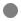 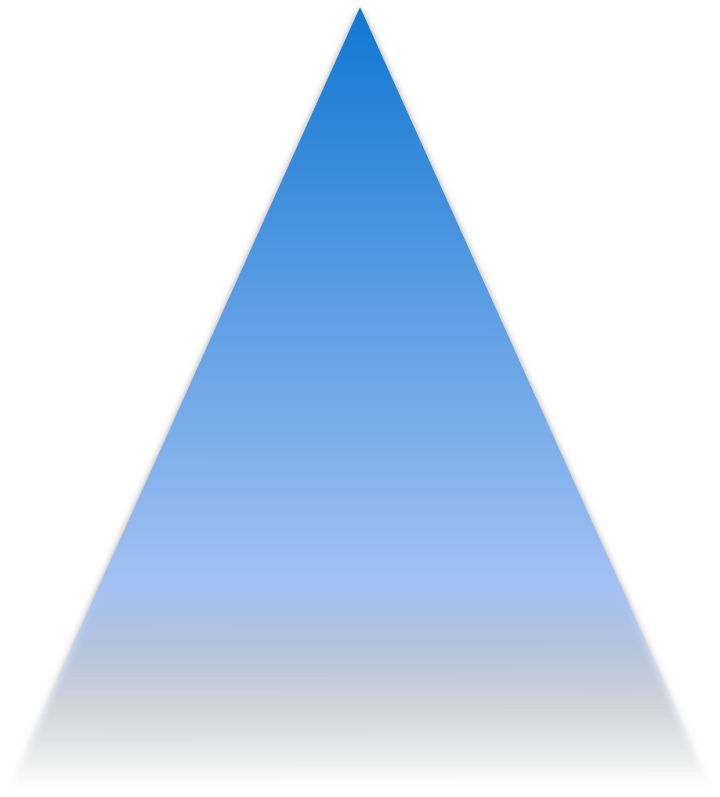 Доля родителей, удовлетворенных образовательными услугами:Удовлетворённость родителей деятельностью детского сада в 2021-2022 учебном году составляет 98, 5 %.Для обеспечения информационной открытости в соответствии со ст. 29 Федерального закона от 29 декабря 2012 года № 273 – ФЗ «Об образовании в РФ» в детском саду имеются стенды с информацией.Информирование родителей (законных представителей) воспитанников о деятельности детского сада происходит через: официальный сайт организации www.almazik.org, в приемной каждой группы, на общем стенде в детском саду, через мессенджеры социальных сетей (ВКонакте; в группах WhatsApp). Новости о деятельности детского сада периодически публикуются на сайте АН ДОО «Алмазик». С целью формирования благоприятного имиджа, адаптации к рыночным условиям и ознакомления с лучшими ценностями педагогического коллектива, детский сад взаимодействует со СМИ города. Вывод:В данное время в детском саду 98,5% семей являются активными участниками всех совместных мероприятий, которые готовы поделиться опытом семейного воспитания здорового образа жизни, увлечениями и традициями семьи.Учитывая эпидемиологическую обстановку в республике, большая часть мероприятий по взаимодействию с родителями проводилась в дистанционном формате, при помощи современных мессенджеров: WhatsApp, Instagram и ZOOM-конференций.  Особенно актуальны данные технологии при подготовке и проведении праздничных дат: День космонавтики, День Победы, День защиты детей.  Актуальны общение с родителями, консультации, анкетирование, есть возможность к обсуждению и обратной связи.  В результате родители проявляли искренний интерес к жизни детей в детском саду, приобрели опыт взаимодействия друг с другом, участвовали в совместных мероприятиях различной деятельности (конкурсы, выставки, праздники и театральные постановки). Особенно высокий процент инициативных родителей наблюдается у младших дошкольников и у выпускников детского сада. Обеспечение здоровья, безопасности и качества услуг по присмотру и уходуВ детском саду большое внимание уделяется здоровью воспитанников. Медицинское сопровождение в детском саду осуществляют врач-педиатр и две старшие медицинские сестры. Пропущено дней по болезни на 1 ребенкаПо причине сложной эпидемиологической обстановки в стране, в частности в регионе, несмотря на систематическую профилактическую работу, в детском саду имелись случаи заболевания коронавирусной инфекцией у воспитанников. Вследствие чего, число пропусков по болезни воспитанников в 2021-2022 учебном году возросло и снизился индекс здоровья. Анализ состояния здоровья воспитанников Распределение воспитанников по группам здоровьяВывод: в 2021-2022 учебном году в лучшую сторону изменилась динамика группы здоровья контингента воспитанников: 5% детей улучшили свое здоровье и перешли со второй группы здоровья в первую. Медицинский блок детского сада включает: медицинский кабинет, прививочный кабинет, изолятор, усовершенствован и оснащен оборудованием в необходимом объеме: инструментарий для мониторинга здоровья и физического развития воспитанников (ростомер, весы, аппарат для определения давления и т.д.). В детском саду имеется здоровьесберегающее оборудование: облучатели ультрафиолетовые бактерицидные передвижное, бактерицидные лампы для всех помещений. Для воспитанников детского сада предусмотрен физиокабинет, а также организован фитобар, где дети имеют возможность принимать кислородные коктейли в комфортных условиях (музыкальное сопровождение, обилие цветочных комнатных растений, релаксирующие мини-фонтаны).Основными направлениями деятельности администрации детского сада по обеспечению безопасности в детском саду является охрана жизни детей. Разработана и внедрена система мер обеспечения безопасности жизни и деятельности ребенка в здании и на территории детского сада.Здание детского сада оборудовано системой видеонаблюдения и пропускного режима, противопожарной сигнализацией АПС и кнопками тревожной сигнализации, выведенными на пульт «АЛРОСА-Охрана» и Росгвардии.Обеспечение условий безопасности в детском саду выполняется локальными нормативно-правовыми документами: приказами, инструкциями, положениями. В соответствии с требованиями законодательства по охране труда систематически проводятся разного вида инструктажи: вводный (при поступлении), первичный (с вновь поступившими), повторный, что позволяет персоналу владеть знаниями по охране труда и техники безопасности, правилами пожарной безопасности, действиям в чрезвычайных ситуациях. В детском саду соблюдаются инструкции по охране жизни и здоровья воспитанников, правил ПБ, ГО, ЧС и ТБ и ОТ.Имеется план эвакуации, назначены ответственные лица за безопасность. Территория по всему периметру ограждена забором. Прогулочные площадки в удовлетворительном санитарном состоянии и содержании. Игровое оборудование и постройки на участках отвечают требованиям безопасности. С воспитанниками организуются беседы, занятия по ОБЖ, тематические и месячники по соблюдению правил безопасности на дорогах. Ежедневно ответственными лицами осуществляется контроль с целью своевременного устранения причин, несущих угрозу жизни и здоровью воспитанников и работников. В 2021-2022 учебном году случаи травматизма отсутствуют.Вывод: В детском саду сформирована система оздоровительных мероприятий с учетом состояния здоровья воспитанников: комплексы упражнений гимнастики для глаз и профилактики плоскостопия, ДЭНС- терапия, физиолечение, просветительская работа среди родителей по повышению компетентности в вопросах оздоровления.В детском саду созданы все условия, обеспечивающие безопасную жизнедеятельность, как воспитанников, так и всех сотрудников.2.6. Повышение качества управления в дошкольных образовательных организацияхУправление детским садом осуществляется в соответствии с законом РФ «Об образовании в Российской Федерации» и на основании Устава АН ДОО «Алмазик», Положения о детском саде № 54 «Белоснежка» - филиале АН ДОО «Алмазик», на принципах демократичности, открытости, единства единоначалия и коллегиальности, объективности и полноте используемой информации, приоритета общечеловеческих ценностей, охраны жизни и здоровья человека, свободного развития личности.  Согласно Устава АН ДОО «Алмазик» формами самоуправления в детском саду являются: Общее собрание работников детского сада и Педагогический совет детского сада.В связи с новыми подходами к содержанию, организации и управлению в системе дошкольного образования изменены методы и приемы управленческой деятельности руководителя детского сада: управленческие решения своевременны, научно обоснованы, целенаправленны, соответствуют новым требованиям к управлению качеством дошкольного образования. Руководителем детского сада определен подход в управлении, который строится на доверии и успехе, ориентирован на создание необходимых условий для совместной деятельности педагогов с детьми и родителями, а также самовыражения в ней.Результатом успешного управления является отсутствие замечаний и предписаний надзорных органов, в том числе замечаний со стороны аппарата управления АН ДОО «Алмазик», а также объективных обращений (жалоб) со стороны родителей воспитанников. Немаловажным критерием качества управления считаем готовность коллектива участвовать в апробации и внедрения в практику работы детского сада нового содержания и новых форм организации образовательной деятельности: детский сад является пилотной площадкой в апробации ПМК «Мозаичный парк» и успешно представляет опыт работы по программе «Мозаика» на различном уровне.В 2021-2022 учебном году детский сад был инициатором и организатором проведения Районного Фестиваля семейного досуга «Семья – сердца, согретые счастьем», посвященного году матери в РС (Якутия) с целью повышения ценности семейного образа жизни и сохранение духовно-нравственных традиций в семейных отношениях, популяризации достижений в области семейного творчества, развитии и распространении новых форм организации семейного досуга. Фестиваль был самым многочисленным по количеству участников, всего 37 семей воспитанников детских садов Мирнинского района предоставили свои работы для экспертной оценки жюри фестиваля.Одним из путей повышения качества дошкольного образования мы видим в установлении прочных связей с социумом, налажена системная совместная работа детского сада с организациями дополнительного образования, культуры, спорта:Вывод: Гибкость структуры управления детским садом, активная позиция родителей и педагогов, представляющих общественное управление детским садом, позволяет ставить реалистичные общие цели, строить и гибко изменять структуру взаимодействий и взаимоотношений всех участников образовательного процесса, обеспечивающих достижение поставленных целей с максимально возможной эффективностью.Анализ проблем, перспективы и планы развития на следующий учебный год.   Анализ работы за 2021-2022 учебный год показал, что годовой план реализован на 100% с учетом рекомендаций Роспотребнадзора.Результаты самообследования деятельности детского сада позволяют сделать вывод о том, что в детском саду созданы условия для реализации основной образовательной программы в соответствии с современными требованиями. Обеспечение качества образовательной деятельности с детьми происходило за счет создания условий для организации образовательного процесса согласно нормативно-правовым документам, создания условий для дополнительного образования детей, складывающейся системы поддержания здоровья детей и физического развития, за счет профессиональной подготовки кадров. С учетом режима ограничений, педагоги при взаимодействии с семьями воспитанников активно использовали дистанционный формат, применяя мессенджеры социальных сетей (WhatsApp, Instagram и ZOOM-конференций). Уровень удовлетворенности родителями образовательными услугами, которые предоставляет детский сад, остаётся высокий как по основному, так и по дополнительному образованию.Выявлена следующая проблема: недостаточная стрессоустойчивость у педагогов, имеющих большой педагогический стаж работы.Перспективы:Определяющим для повышения качества образовательных услуг в детском саду будет являться интеграция деятельности всех специалистов и педагогов, создающая единое образовательное пространство.Повышение профессиональной компетентности педагогов, освоение новых госстандартов, внедрение проектной и исследовательской деятельности в их работу.Внедрение современных технологии, в том числе дистанционных для оптимизации образовательного процесса.Стимулирование всесторонней активности детей, посредством создания условий для творческой и познавательной деятельности, индивидуализированного образования.Дальнейшее развитие детского сада с учетом инновационных подходов с опорой на разнообразные запросы со стороны родителей, активных участников организации образовательного процесса. Оптимизация деятельности по здоровьесбережению детей через организацию дополнительных услуг в направлении физического развития.Повышение уровня работы по преемственности детского сада и школы; совершенствование работы по развитию предпосылок УУД.Профилактика синдрома эмоционального выгорания педагогических работников посредством психологических тренингов и здоровьесберегающих технологий.Коллектив детского сада определил следующие направления работы на                                     2021 – 2022 учебный год Воспитывать социально-ответственную и гармонично развитую личность дошкольника посредством развития у детей системы базовых и духовно-нравственных ценностей.Продолжить использование в воспитательно-образовательном процессе цифровых и интерактивных технологии с целью обеспечения доступности образованияФормировать культуру здорового образа жизни и любовь к спорту детей через интеграцию различных видов деятельности с целью сохранения и укрепления здоровья.Комплексная образовательная программа для детей раннего возраста «Первые шаги» под редакцией Е.О. Смирновой, Л.Н. Галигузовой, С.Ю. Мещеряковой, 2019 г. Примерная основная образовательная программа дошкольного образования «Мозаика» под редакцией В.Ю. Белькович, Н.В. Гребенкиной, И.А. Кильдышевой, 2018 г. Комплексная образовательная программа для детей раннего возраста «Первые шаги» под редакцией Е.О. Смирновой, Л.Н. Галигузовой, С.Ю. Мещеряковой, 2019 г. Примерная основная образовательная программа дошкольного образования «Мозаика» под редакцией В.Ю. Белькович, Н.В. Гребенкиной, И.А. Кильдышевой, 2018 г. Парциальные программыПрограмма формирования здоровья детей дошкольного возраста «Здравствуй!» под ред. М.Л. Лазарева, 2004 г.Учебное пособие по основам безопасности жизнедеятельности детей старшего дошкольного возраста «Безопасность» (Н.Н. Авдеева, О.Л. Князева, Р.Б. Стеркина), рек. Министерством общего и профессионального образования РФ, 1998.Программа социально-эмоционального развития дошкольников «Я – ТЫ – МЫ», О.Л. Князевой, 2005г. Программа музыкального воспитания детей дошкольного возраста «Ладушки» для дошкольных образовательных учреждений под ред. И. Каплуновой, И. Новоскольцевой, 2010 г. «Программа обучения плаванию в детском саду», СПб: ДЕТСТВО-ПРЕСС, Е.К. Воронова, 2010 г. Обучение плаванию в детском саду: книга для воспитателей детского сада и родителей, Т. И. Осокина, Е. А. Тимофеева, Т. Л. Богина. - М: Просвещение, 1991 г.Коррекционная программаПримерная адаптированная основная образовательная программа дошкольного образования детей с ЗПР Е.А. Екжановой, Е.А. Стребелевой, 2019 г. Комплексная образовательная программа дошкольного образования для детей с тяжёлыми нарушениями речи (общим недоразвитием речи) с 3 до 7 лет» / под ред Н.В. Нищевой – СПб. ДЕТСТВО – ПРЕСС 2015 гПрограмма логопедической работы по преодолению фонетико-фонематического недоразвитию у детей под редакцией Т. Б. Филичевой, Г. В. Чиркиной, 2009 г.Программа логопедической работы по преодолению общего недоразвития речи у детей под редакцией Т. Б. Филичевой, Т.В. Тумановой, 2008 г.Программа логопедической работы с детьми, овладевающими русским (неродным) языком под редакцией Г. В. Чиркиной, А. В. Лагутиной,2009 г.№НаправлениеНаименование услугиКоличество детей1Художественно-эстетическая направленность«Изобразительная студия» («Малыш и кисточка»)262Физическая направленность«Детский фитнес»393Физическая направленность«Капитошка» (обучение плаванию, аквааэробика)18Возрастной состав группыКоличество детейГендерный составГендерный составВозрастной состав группыКоличество детейДевочкиМальчикиранний возраст с 2 до 3 лет261511младшая группа с 3 до 4 лет26 1214средняя группа с 4 до 5 лет22148старшая группа с 5 до 6 лет251312старшая группа с 5 до 6 лет241311подготовительная группа с 6 до 8 лет251213Состав семьиКоличество семейПроцент от общего количества семей воспитанниковПолная12895%Неполная с матерью75%Неполная с отцомКоличество детей в семьеКоличество семейПроцент от общего количества семей воспитанниковОдин ребенок2720%Два ребенка6649%Три ребенка и более4231%Группы развития (поведенческие реакции)Период наблюденияГруппы развития (поведенческие реакции)Август 20211 группа – готовы к поступлению в детский сад83 % - 20 детей2 группа – условно готовы12,5 % - 3 ребенка3 группа – не готовы к поступлению в детский сад0,5 % - 1 ребенок  (грудное вскармливание)Группы развития (поведенческие реакции)Период наблюденияПериод наблюденияГруппы развития (поведенческие реакции)Декабрь 2021Май 2022г.1 группа – благоприятная адаптация100 % - 24 детей100 % - 26 детей2 группа – условно благоприятная адаптация--3 группа – неблагоприятная адаптация__№Компетенции/Образовательные областиОсвоение программыОсвоение программыОсвоение программы№Компетенции/Образовательные областиСформированНа стадии формированияНе сформирован1.Социально – коммуникативное развитие118/ 81%28/ 19%-2.Речевое развитие98/ 67%47/ 32%1/ 1%3.Художественно – эстетическое развитие109/ 75%37/ 25 %_4.Познавательное развитие116/ 81%30/ 19%-5.Физическое развитие134/ 92%12/ 8%-Итог:Итог:113/ 79 %32/ 20,4 %1/0,6%№КомпетенцииОсвоение ООП детского садаОсвоение ООП детского садаОсвоение ООП детского сада№КомпетенцииСформированНа стадии формированияНе сформирован1.Социально – коммуникативное развитие25/ 100%--2.Речевое развитие19/ 76%6/ 24%-3.Художественно – эстетическое развитие23/ 92%2/ 8 %_4.Познавательное развитие23/ 92%2/ 8 %-5.Физическое развитие25/ 100%--Итог:Итог:23/ 80 %2/ 20 %-№Интеллектуальная готовностьОсвоение ООП детского садаОсвоение ООП детского садаОсвоение ООП детского сада№Интеллектуальная готовностьВысокий уровеньСредний уровеньНизкий уровень1.Развитие памяти20/ 80%5/ 20%-2.Развитие внимания20/ 80%5/ 20%-3.Развитие мышления24/ 96%1/ 4 %_4.Развитие воображения25/ 100%--Итог:Итог:22/ 88 %3/ 12 %-2019-2020 учебный год2020-2021 учебный год2021-2022 учебный годКоличество выпускников23 ребенка23 ребенка23 ребенкаВысокий уровень успеваемости 65% (15 детей)74% (17 детей)83% (19 детей)Средний уровень успеваемости 35 % (8 детей)26% (6 детей)17% (4 ребенка)Низкий уровень успеваемости 0 %0 %0 %№ИндикаторКоличество (%)1Количество/ доля воспитанников, принявших результативное участие в международных конкурсах123 чел./84 %2Количество/ доля воспитанников, принявших результативное участие в всероссийских конкурсах35 чел./23%3Количество/ доля воспитанников, принявших результативное участие в республиканских конкурсах36 чел./25 %4Количество/ доля воспитанников, принявших результативное участие в районных конкурсах31 чел./21 %До 5 лет5-10 лет10-15 лет15-20 лет25-35 лет35-40 летБолее 40 лет3 человека3 человека1 человек2 человека3человека3человека-20%20%6,7%13,3%20%20%До 30 лет30-40 лет40-50 летБолее 50 лет-8 человек2 человека5 человек-53,7%13,3%33%№ИндикаторКоличество %Количество/доля педагогических работников, имеющих высшее образование10 чел. /67%Количество/доля педагогических работников, имеющих высшее образование педагогической направленности (в соответствии профилем образования)10 чел. /67%Количество/доля педагогических работников, имеющих среднее профессиональное образование5 чел./33%Количество/доля педагогических работников, имеющих среднее профессиональное образование педагогической направленности (в соответствии профилем образования)5 чел./33%№ИндикаторКоличество %Количество/доля	педагогических	работников, прошедших аттестацию на соответствие занимаемой должности3 чел./ 20 %Количество/доля педагогических работников, которым по результатам аттестации	присвоена высшая квалификационная категория5 чел./33%Количество/доля педагогических работников, которым по результатам аттестации	присвоена первая квалификационная категория3 чел./ 20 %Количество/доля	педагогических работников, прошедших за последние 3 года повышение квалификации/ профессиональную переподготовку по профилю педагогической деятельности, осуществляемой в образовательной организации деятельности, в общей численности педагогических работников13 чел./87%№ИндикаторКоличество (%)1Количество/доля педагогических работников, принявших участие в методических мероприятиях на районном уровне2 человека/13%3Количество/доля педагогических работников, принявших участие в методических мероприятиях на республиканском уровне2 человека/13%4Количество/доля педагогических работников, принявших участие в методических мероприятиях на всероссийском и международном уровне8 человек/ 53%ИндикаторКоличество (%)1Количество/доля педагогических работников, принявших участие в профессиональных конкурсах на республиканском уровне и достигшие положительного результата3 чел./ 20 %2Количество/доля педагогических работников, принявших участие в профессиональных конкурсах на всероссийском уровне и достигшие положительного результата11 чел./73%3Количество/доля педагогических работников, принявших участие в профессиональных конкурсах на международном уровне и достигшие положительного результата3 чел./ 20 %ПоказателиИнструментарий:ECERS Шкалы для комплексной оценки качества образования в ДОООценка взаимодействия сотрудников с детьми:6,5Присмотр за деятельностью по развитию крупной моторики детей7Общий присмотр за детьми 6Дисциплина6Взаимодействие персонала и детей7Оценка психолого-педагогических условий социально-личностного развития ребенка в процессе организации деятельности по познавательному развитию:5,3Песок/вода5Природа/наука6Математика/счет5Оценка психолого-педагогических условий социально-личностного развития ребенка в процессе организации деятельности по физическому развитию:5Пространство для игр, развивающих крупную моторику4Оборудование для развития крупной моторики6Оценка психолого-педагогических условий социально-личностного развития ребенка в процессе организации деятельности по речевому развитию:5,5Книги и иллюстрации6Стимулирование общения между детьми5Использование речи для развития мыслительных процессов6Повседневное использование речи5Оценка психолого-педагогических условий социально-личностного развития ребенка в процессе организации деятельности по социально- коммуникативному развитию:5,8Ролевые игры5Содействие принятию многообразия5Взаимодействие детей друг с другом7Свободная игра6Групповые занятия6Оценка психолого-педагогических условий социально-личностного развития ребенка в процессе организации деятельности по художественно – эстетическому развитию:4,6Искусство6Музыка/движение4Кубики6Состав семьиКоличество семейПроцент от общего количества семей воспитанниковПолная12895%Неполная с матерью75%Неполная с отцомКоличество детей в семьеКоличество семейПроцент от общего количества семей воспитанниковОдин ребенок2720%Два ребенка6649%Три ребенка и более4231%годчисло пропусков на одного ребенка по болезнииндекс здоровья %2019 г.3615,8 %2020 г.25,620,6 %2021 г.34,219 %Здоровье ребенкаСредний показатель пропущенных дней по болезни на одного воспитанника34,2Здоровье ребенкаВыполнение дето/дней21 985 – 99,6 %Здоровье ребенкаЧисло пропусков на 1 ребенка по болезни34,2 днейЗдоровье ребенкаСредняя продолжительность 1 заболевания8,8 днейЗдоровье ребенкаКоличество случаев заболевания на 1 ребенка3,9Здоровье ребенкаИндекс здоровья 19Здоровье ребенкаЧБД10МероприятияОрганизацияРеспубликанский телевизионный конкурс «Полярная звезда -2021»Министерство образования и науки РС(Я)Национальная вещательная компания «Саха»МО «Мирнинский район»К празднику Великой Победы: музыкальный марафон «С песней по дорогам войны» -  совместное мероприятие с педагогами и учениками музыкальной школы.Музыкальная школа